附件一：论文标题（不超过20字）：二号黑体，居中副标题（三号仿宋，居中）作者姓名11, 2，作者姓名23（五号仿宋，居中）（1. 单位，所在省  所在市  邮编；（小四号仿宋，居中）2. ××大学××学院，北京 100048）【摘要】论文的摘要为小五号宋体，开头空两格，200字左右。#表示一个空格。【关键词】小五号宋体，开头空两格；分号隔开引言（一级标题为四号黑体）正文一般段落（五号字体，中文宋体，西文为Times New Roman）；1．××××一级标题×××× (二级标题为小四号体黑，首行缩进1字符，段前段后各0.25行)1.1.1 ××××    （三级标题为五号加粗宋体，首行缩进2字符，单倍行距，可不设三级标题） (1) 正文一般段落（五号字体，中文宋体，西文为Times New Roman；单倍行距）； (2) ××××。×××：①××××；②××××。（段首标题：与正文接排，段首标题用句号结束，用于正文中；圈码分隔的内容随正文接排，中间的用分号，最后的用句号）公式中变量用斜体，矢量、张量为斜体加黑；三角函数、双曲函数、对数、特殊函数的符号、圆周率、自然对数底e、虚数单位i、j，微分符号d等均排正体。第一次出现的公式符号需说明，如                      （1）  式中：Et为植被蒸散量，单位；P为降雨量，单位；C为地下水补给量，单位；R为地表径流量，单位；D为土壤水渗漏量，单位；Wt+1为t+1时刻的土壤蓄水量，单位，Wt为t时刻的土壤蓄水量，单位。2．××××一级标题（表格要求）表格采用如下形式，表中文字为六号宋体，中文表名见表1。物理量应注明国际标准单位，变量名用斜体，单位用正体，分隔符为“/”，如流速“V/(ms-1)”。表1  中文表名（小5号黑体，表上居中）3．××××一级标题（插图要求）带坐标的图，一定要注明坐标轴物理量名称和国际标准单位且居于坐标线中间，坐标标值线朝里，变量名用斜体，单位用正体，分隔符为“/”，如流速“V/(ms-1)”。图中文字为六号宋体, 中文图名见图1（参见附图）。为便于排版，建议图嵌入虚线表格中。【示例】4．结语以“结语”结束，正文用五号宋体。起行缩两格，回行顶格。程序和例题用小五号宋体。参考文献(一级标题)：参考文献应在正文中标出，并按在文中出现的先后顺序依次编号，小五号宋体齐肩编排，具体格式如下。 [1]  作者. 专著名[M]. 版本项.出版地: 出版社, 出版年份. 引文页码. [2]  作者. 文题名[J]. 刊名, 出版年, 卷数(期数): 起页码-止页码. [3]  作者. 文题名[C]. //论文集编著者. 论文集名: 出版地: 出版社, 出版年：引文页码.作者简介：（五号黑体顶格）刘××（1980—#），性别，籍贯，学历，职称，研究方向。工作单位、地址、邮编、联系电话、电子邮件（小五号宋体）另外：请提供快递地址，以便后续出版物邮寄。年份水位/m流量/（m3·s-1）平均流速/（m·s-1）19753.2139302.630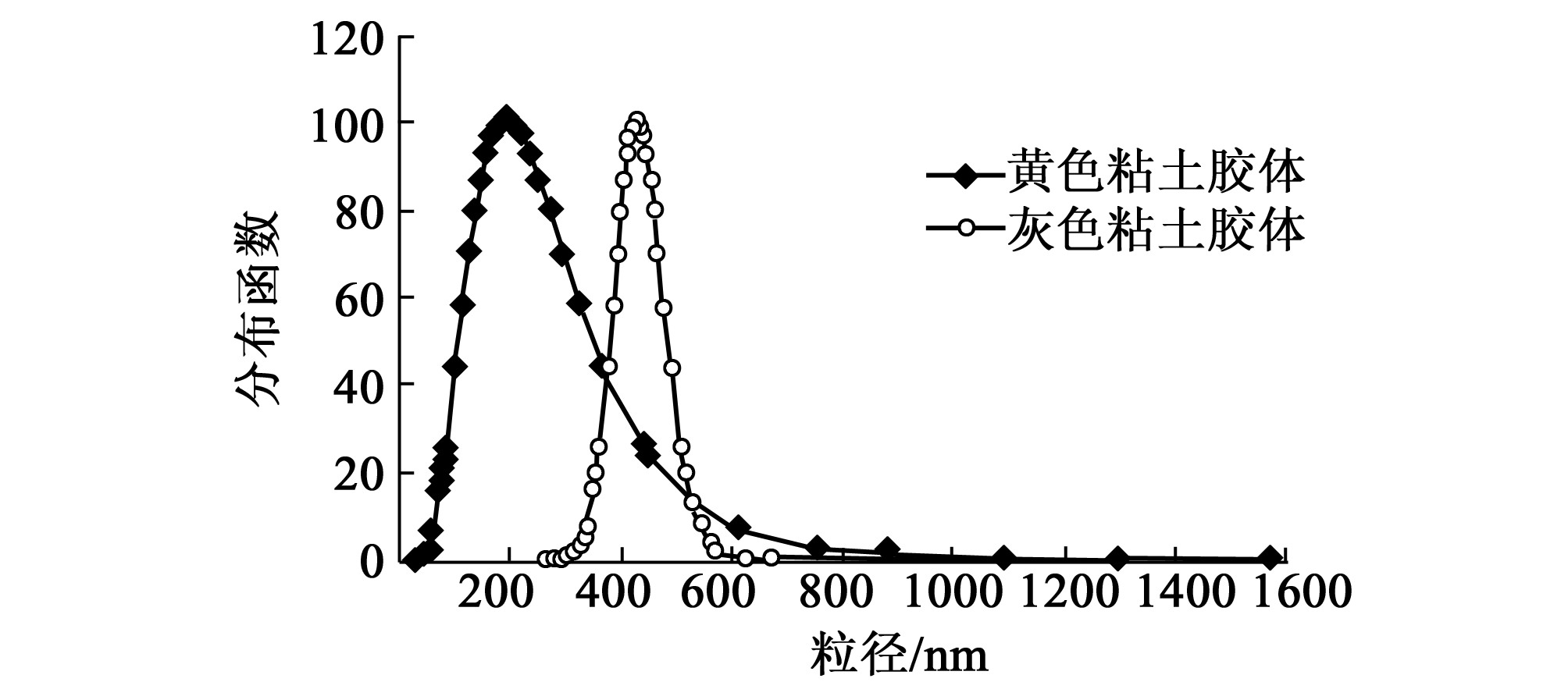 图1  图名(小五号宋体，图下居中)图2  图名(小五号宋体，图下居中)图3  图名(小五号宋体，图下居中)图3  图名(小五号宋体，图下居中)